г. Петропавловск-Камчатский	               от [Дата регистрации]В соответствии со статьей 160.1 Бюджетного кодекса Российской Федерации, Постановлением Правительства Российской Федерации от 23 июня 2016 года № 574 «Об общих требованиях к методике прогнозирования поступлений доходов в бюджеты бюджетной системы Российской Федерации»ПРИКАЗЫВАЮ:Утвердить методику прогнозирования поступлений доходов в бюджет, главным администратором которых является Министерство развития гражданского общества, молодежи и информационной политики Камчатского края (далее – Методика).Осуществлять прогнозирование доходов, администрируемых Министерством развития гражданского общества, молодежи и информационной политики Камчатского края на очередной финансовый год и плановый период в соответствии с данной Методикой.Признать утратившими силу следующие приказы Агентства по внутренней политики Камчатского края:- от 18.05.2017 № 46-п «Об утверждении методики прогнозирования поступления доходов в краевой бюджет, администрируемых Агентством по внутренней политики Камчатского края»;- от 23.10.2018 № 106-п «О внесении изменения в приказ от 18.05.2017    № 46-п «Об утверждении методики прогнозирования поступления доходов в краевой бюджет, администрируемых Агентством по внутренней политики Камчатского края»;- от 11.12.2018 № 119-п «О внесении изменения в приказ от 18.05.2017    № 46-п «Об утверждении методики прогнозирования поступления доходов в краевой бюджет, администрируемых Агентством по внутренней политики Камчатского края»;- от 16.01.2020 № 3/1-п «О внесении изменения в приказ от 18.05.2017    № 46-п «Об утверждении методики прогнозирования поступления доходов в краевой бюджет, администрируемых Агентством по внутренней политики Камчатского края».4. Настоящий приказ вступает в силу со дня подписания и распространяется на правоотношения, возникшие с 18.01.2021 года.5. Контроль за исполнением настоящего приказа оставляю за собой         Приложениек приказу Министерства развития гражданского общества, молодежи и информационной политики Камчатского краяот [Дата регистрации] № [Номер документа]МЕТОДИКА ПРОГНОЗИРОВАНИЯ ПОСТУПЛЕНИЯ ДОХОДОВ ВБЮДЖЕТ КАМЧАТСКОГО КРАЯ, ГЛАВНЫМ АДМИНИСТРАТОРОМ КОТОРЫХ ЯВЛЯЕТСЯ МИНИСТЕРСТВО РАЗВИТИЯ ГРАЖДАНСКОГО ОБЩЕСТВА, МОЛОДЕЖИ И ИНФОРМАЦИОННОЙ ПОЛИТИКИ КАМЧАТСКОГО КРАЯОбщие положения.1.1 Настоящая методика прогнозирования поступлений доходов в бюджет Камчатского края (далее - Методика), главным администратором которых является Министерство развития гражданского общества, молодежи и информационной политики Камчатского края и администратором - подведомственное ему краевое государственное казенное учреждение (далее - Министерство), разработана на основании части 1 статьи 160.1 Бюджетного кодекса Российской Федерации, и пункта 2 Постановления Правительства Российской Федерации от 23 июня 2016 года № 574 «Об общих требованиях к методике прогнозирования поступлений доходов в бюджеты бюджетной системы Российской Федерации» в целях реализации Министерством полномочий главного администратора доходов краевого бюджета в части прогнозирования поступлений по закрепленным за ним доходам краевого бюджета на очередной финансовый и плановый период.1.2 Перечень доходов краевого бюджета, администрирование которых осуществляет Министерство, наделенное соответствующими полномочиями, определяется в соответствии с Законом Камчатского края о краевом бюджете на очередной финансовый год и на плановый период.1.3 Прогнозирование поступлений доходов в краевой бюджет, администрирование которых осуществляет Министерство, осуществляется в соответствии с действующим бюджетным законодательством Российской Федерации, нормативными правовыми актами.1.4 Доходы краевого бюджета, администрирование которых осуществляет Министерство - нерегулярные (разовые), фактически поступающие в доход краевого бюджета, носят несистемный характер и относятся к категории, не поддающихся объективному прогнозированию.1.5. Методика подлежит уточнению при изменении бюджетного законодательства и иных нормативных актов, а также в случае изменений функций Министерства.1.6. В процессе исполнения краевого бюджета возможна корректировка прогнозируемого объема доходов на сумму фактического объема их поступлений в текущем финансовом году по каждому доходному источнику.2. Порядок прогнозируемых поступлений доходов в краевой бюджет, администрируемых Министерством, на очередной финансовый год и плановый период.Прогнозирование доходов осуществляется на текущий финансовый год с учетом фактических поступлений по состоянию на 1 января текущего финансового года и планируемых поступлений в декабре текущего финансового года.Доходы имеют несистемный характер поступлений.К данным доходам относятся:прочие доходы от компенсации затрат бюджетов субъектов Российской федерации - коды бюджетной классификации 862 1 13 02992 02 6001 130, 862   1 13 02992 02 6002 130;возврат дебиторской задолженности прошлых лет (возврат остатка средств в части средств субсидий, предоставляемых из федерального бюджета с применением уровня софинансирования) - код бюджетной классификации     862 1 13 02992 02 6004 130;платежи в целях возмещения ущерба при расторжении государственного контракта, заключенного с государственным органом субъекта Российской Федерации (казенным учреждением субъекта Российской Федерации), в связи с односторонним отказом исполнителя (подрядчика) от его исполнения (за исключением государственного контракта, финансируемого за счет средств дорожного фонда субъекта Российской Федерации) - код бюджетной классификации 862 1 16 10076 02 0000 140;штрафы, неустойки, пени, уплаченные в случае просрочки исполнения поставщиком (подрядчиком, исполнителем) обязательств, предусмотренных государственным контрактом, заключенным государственным органом субъекта Российской Федерации (казенным учреждением субъекта Российской Федерации) - код бюджетной классификации 862 1 16 07010 02 0000 140;иные штрафы, неустойки, пени, уплаченные в соответствии с законом или договором в случае неисполнения или ненадлежащего исполнения обязательств перед государственным органом субъекта Российской Федерации, казенным учреждением субъекта Российской Федерации - код бюджетной классификации 862 1 16 07090 02 0000 140;субсидии бюджетам субъектов Российской Федерации на реализацию мероприятий по укреплению единства российской нации и этнокультурному развитию народов России 862 2 02 25516 02 0000 150;доходы бюджетов субъектов Российской Федерации от возврата прочих остатков субсидий, субвенций и иных межбюджетных трансфертов, имеющих целевое назначение, прошлых лет федерального бюджета из бюджетов муниципальных образований - код бюджетной классификации 862 2 18 60010 02 7000 150;доходы бюджетов субъектов Российской Федерации от возврата прочих остатков субсидий, субвенций и иных межбюджетных трансфертов, имеющих целевое назначение, прошлых лет краевого бюджета из бюджетов муниципальных образований - код бюджетной классификации 862 2 18 60010 02 8000 150;возврат остатков субсидий на реализацию мероприятий по укреплению единства российской нации и этнокультурному развитию народов России из бюджетов субъекта Российской Федерации - код бюджетной классификации 862 2 19 25516 02 0000 150;субсидии бюджетам субъектов Российской Федерации на софинансирование расходных обязательств субъектов Российской Федерации, связанных с реализацией федеральной целевой программы «Увековечение памяти погибших при защите Отечества на 2019 - 2024 годы» - код бюджетной классификации 862 2 02 25299 02 0000 150;прочие безвозмездные поступления от негосударственных организаций в бюджеты субъектов Российской Федерации - код бюджетной классификации 862 2 04 02099 02 0000 150.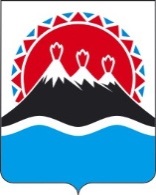 МИНИСТЕРСТВО РАЗВИТИЯ ГРАЖДАНСКОГО ОБЩЕСТВА, МОЛОДЕЖИ И ИНФОРМАЦИОННОЙ ПОЛИТИКИКАМЧАТСКОГО КРАЯ ПРИКАЗ № [Номер документа]МИНИСТЕРСТВО РАЗВИТИЯ ГРАЖДАНСКОГО ОБЩЕСТВА, МОЛОДЕЖИ И ИНФОРМАЦИОННОЙ ПОЛИТИКИКАМЧАТСКОГО КРАЯ ПРИКАЗ № [Номер документа]Об утверждении методики прогнозирования поступления доходов в краевой бюджет, администрируемых Министерством развития гражданского общества, молодежи и информационной политики Камчатского краяВрио Министра[горизонтальный штамп подписи 1]В.В. Махиня